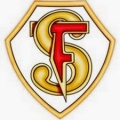 TEMARIO DE EVALUACIÓN: EXAMEN FINALAsignatura: Historia, Geografía y Ciencias SocialesCurso: 7° Año AFecha de aplicación: 05/06 – 12 - 2022Profesor(a): Eduardo Valdés Inostroza7° año básico7° año básico7° año básicounidad 1las primeras sociedades humanaspág. 26 - 27unidad 1el neolíticopág. 34 – 35unidad 1la domesticación del mediopág. 38unidad 1pensamiento neolíticopág. 44 - 45unidad 1entornos que posibilitaron el surgimiento de las primeras civilizacionespág. 52unidad 1estratificación socialpág. 56unidad 2democracia ateniense pág. 70unidad 2características del mar mediterráneo y la antigua greciapág. 72 - 75unidad 2evolución política de atenas: monarquía – aristocracia - democraciapág. 76 y 81unidad 2la antigua roma y su entorno geográficopág. 88 - 91unidad 2la república romanapág. 92 – 93unidad 2el imperio romanopág. 96 - 97unidad 3civilización europea occidental120 – 125unidad 3feudalismo y vasallaje128 - 129unidad 3economía y sociedad feudal130 - 131unidad 3mentalidad y vida cotidiana medieval132 – 133unidad 3el imperio bizantino 140 – 141 unidad 3el cisma de oriente142 - 143unidad 3el mundo musulmán 144 - 145unidad 3las cruzadas148 - 149Unidad 4Civilización Maya y AztecaP. 170 - 171Unidad 4Agricultura MesoamericanaP. 172 - 173Unidad 4Desarrollos culturales mesoamericanas P. 176 - 177Unidad 4Ciudades mayas y aztecasP. 178 - 181Unidad 4Sociedad Maya y AztecaP. 182 - 184Unidad 4Civilización Inca: Economía y sociedadP. 194 – 195P. 196 - 197